高校生・大学生のみなさん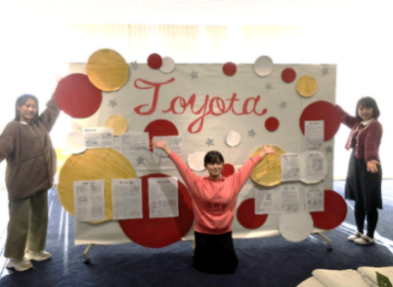 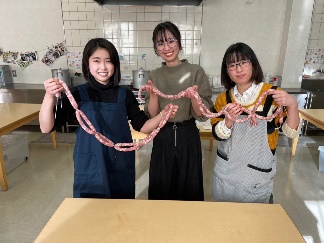 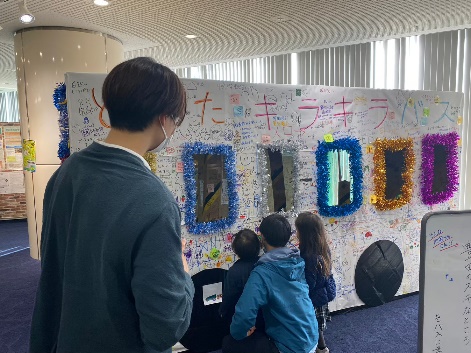 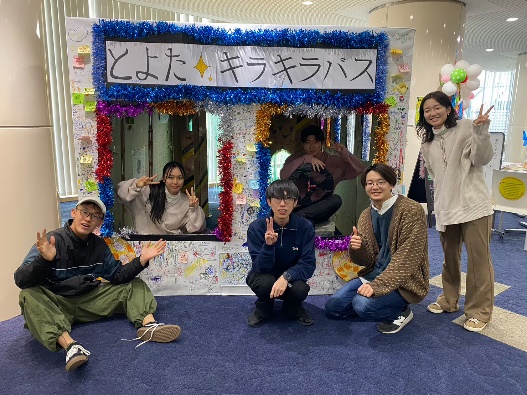 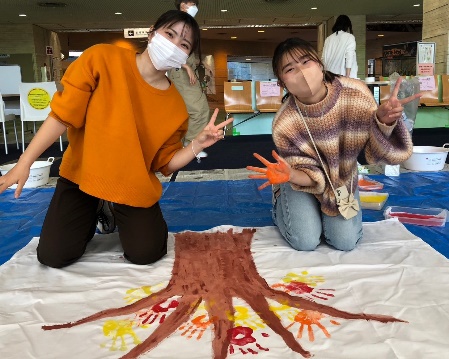 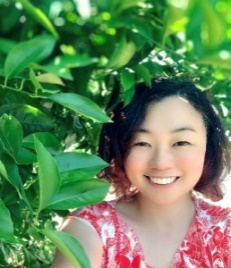 ※参加される方と横のつながりも考えたプログラムになっているので、研修会等は原則全日程参加してください。※ご記入いただいた個人情報のうち、氏名、住所、電話番号、メールアドレスは事務連絡のために使用します。すべての個人情報は豊田市個人情報保護条例に基づき適正に管理、保護し、目的外の利用は行いません。提出年月日提出年月日令和5年　　　月　　　日令和5年　　　月　　　日令和5年　　　月　　　日令和5年　　　月　　　日令和5年　　　月　　　日令和5年　　　月　　　日応募区分応募区分１　　個人で応募　　　　　　２　　グループで応募１　　個人で応募　　　　　　２　　グループで応募１　　個人で応募　　　　　　２　　グループで応募１　　個人で応募　　　　　　２　　グループで応募１　　個人で応募　　　　　　２　　グループで応募１　　個人で応募　　　　　　２　　グループで応募氏名（代表者）所属学校名学校名学部等学部等学部等学年氏名（代表者）所属氏名（代表者）ふりがな氏名氏名（代表者）住所〒　　　－〒　　　－〒　　　－〒　　　－〒　　　－〒　　　－氏名（代表者）電話番号氏名（代表者）メールアドレス代表者以外のメンバー所属・氏名学校名学部等学部等学年ふりがな氏名ふりがな氏名代表者以外のメンバー所属・氏名代表者以外のメンバー所属・氏名代表者以外のメンバー所属・氏名代表者以外のメンバー所属・氏名代表者以外のメンバー所属・氏名現時点で実施したいプログラムが決まっていますか？現時点で実施したいプログラムが決まっていますか？□すでにやりたいことが決まっている　 （内容：　　　　　　　　　　　　　　　　　　　　　）□今のところ具体的な案はない□すでにやりたいことが決まっている　 （内容：　　　　　　　　　　　　　　　　　　　　　）□今のところ具体的な案はない□すでにやりたいことが決まっている　 （内容：　　　　　　　　　　　　　　　　　　　　　）□今のところ具体的な案はない□すでにやりたいことが決まっている　 （内容：　　　　　　　　　　　　　　　　　　　　　）□今のところ具体的な案はない□すでにやりたいことが決まっている　 （内容：　　　　　　　　　　　　　　　　　　　　　）□今のところ具体的な案はない□すでにやりたいことが決まっている　 （内容：　　　　　　　　　　　　　　　　　　　　　）□今のところ具体的な案はない応募動機※今やってみたいと思っていること※まちづくりについて興味があること※得意なこと好きなこと